Мини-футбол под Новый год. В Добринке состоялся товарищеский матч команд силовых структур и технического училища.      В преддверии  Нового года, на базе  Центра физкультуры и спорта  поселка Добринка, по инициативе ОМВД России по Добринскому району, с участием сотрудников прокуратуры, судебных исполнителей, судебных приставов, следственного комитета состоялся товарищеский матч по мини-футболу между сборной правоохранительных органов и командой Добринского технического училища. На матче присутствовали главный специалист комиссии по делам несовершеннолетних администрации района Наталья Кудрявцева,   ветеран  МВД,  подполковник внутренней службы в отставке Олег Антюфеев    и, конечно, болельщики обеих команд.     С первых минут встречи  игроки из силовых структур,  показав  упорство и настойчивость, повели в счете, а ребята из училища продемонстрировали бодрость духа и юношеский задор, постарались показать все свои навыки.    По ходу футбольного матча на  площадке  разгорелись нешуточные страсти, команды попеременно атаковали ворота, болельщики активно поддерживали игроков, встречая аплодисментами каждый забитый мяч. В конечном итоге победили опыт и мастерство, сборная команда правоохранительных органов  одержала победу со счетом 7:5.     В завершении  встречи  начальник ОМВД России по Добринскому району полковник полиции Сергей Наклескин  поблагодарил участников матча за проявленный боевой дух  и  вручил командам дипломы. Игроки команды технического училища обратились к соперникам с просьбой о проведении матча-реванша, который, по обоюдному согласию, состоится уже в Новом, 2018 году.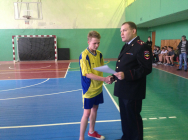 15 лекабря 2017 года члены комиссии по делам несовершеннолетних и защите их прав администрации Добринского муниципального района совместно со специалистами  газовой службы Добринского района провели рейдовые мероприятия по соблюдению правил пользования  газовым оборудованием в жилых помещениях, в семьях, состоящих на профилактическом учёте и оказавшихся в трудной жизненной ситуации. С главами семей, в очередной раз, проведены профилактические беседы на предмет безопасного обращения с газовым оборудованием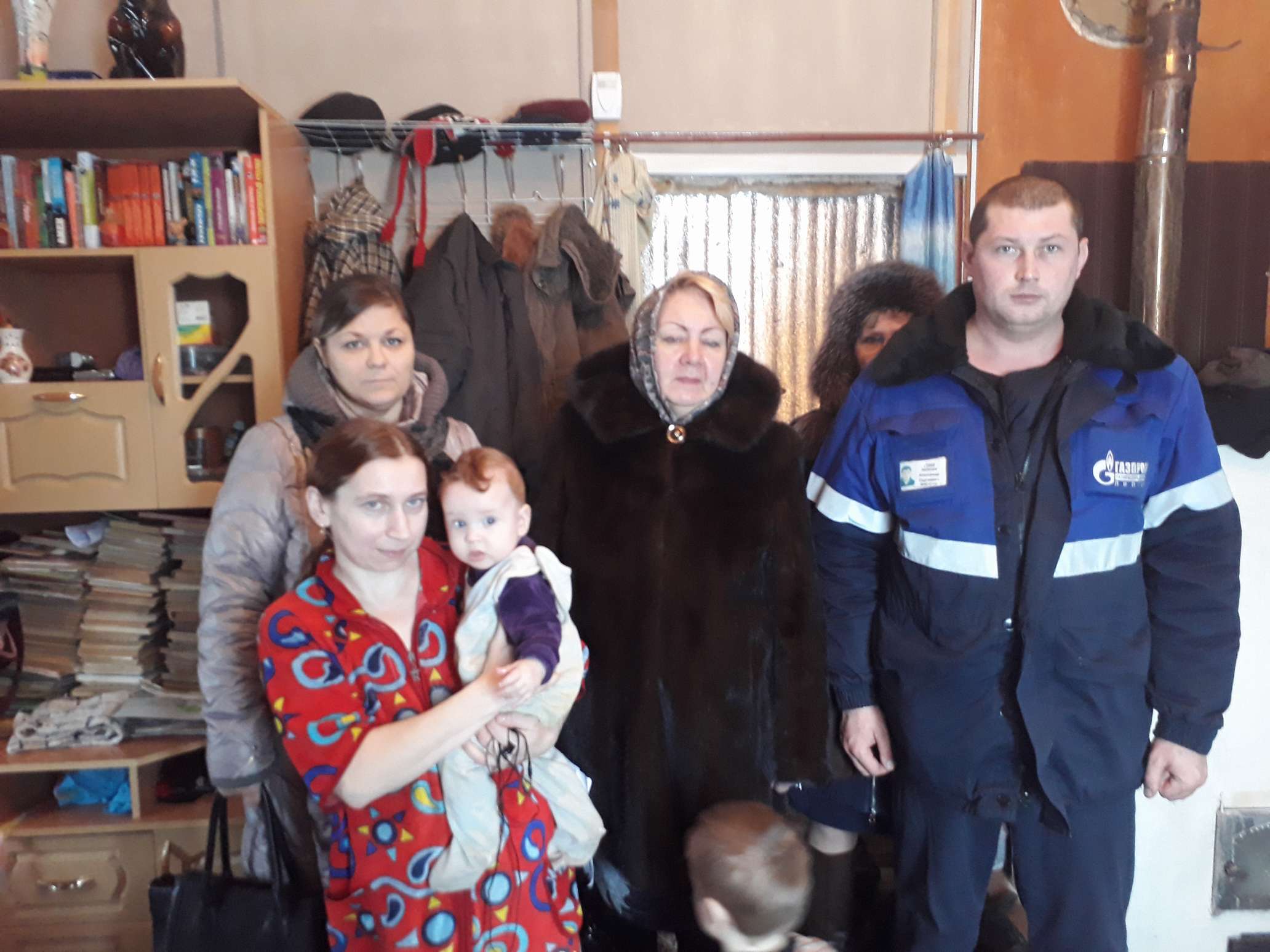 